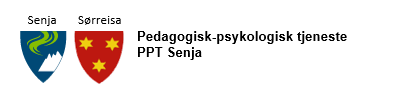 Overføring av skriftlig dokumentasjon ved overgangen fra barnehage til grunnskoleOverføring av skriftlig dokumentasjon ved overgangen fra barnehage til grunnskoleOverføring av skriftlig dokumentasjon ved overgangen fra barnehage til grunnskoleOverføring av skriftlig dokumentasjon ved overgangen fra barnehage til grunnskoleOverføring av skriftlig dokumentasjon ved overgangen fra barnehage til grunnskoleOverføring av skriftlig dokumentasjon ved overgangen fra barnehage til grunnskoleOverføring av skriftlig dokumentasjon ved overgangen fra barnehage til grunnskoleOverføring av skriftlig dokumentasjon ved overgangen fra barnehage til grunnskoleOverføring av skriftlig dokumentasjon ved overgangen fra barnehage til grunnskoleOverføring av skriftlig dokumentasjon ved overgangen fra barnehage til grunnskoleDet gis herved tillatelse til at følgende skriftlig dokumentasjon vedrørendeDet gis herved tillatelse til at følgende skriftlig dokumentasjon vedrørendeDet gis herved tillatelse til at følgende skriftlig dokumentasjon vedrørendeDet gis herved tillatelse til at følgende skriftlig dokumentasjon vedrørendeDet gis herved tillatelse til at følgende skriftlig dokumentasjon vedrørendeDet gis herved tillatelse til at følgende skriftlig dokumentasjon vedrørendeDet gis herved tillatelse til at følgende skriftlig dokumentasjon vedrørendeDet gis herved tillatelse til at følgende skriftlig dokumentasjon vedrørendeDet gis herved tillatelse til at følgende skriftlig dokumentasjon vedrørendeDet gis herved tillatelse til at følgende skriftlig dokumentasjon vedrørendeNavnNavnNavnNavnNavnFødtBlir overført fra ………………………barnehage til elevmappe på ……………………………………..skoleBlir overført fra ………………………barnehage til elevmappe på ……………………………………..skoleBlir overført fra ………………………barnehage til elevmappe på ……………………………………..skoleBlir overført fra ………………………barnehage til elevmappe på ……………………………………..skoleBlir overført fra ………………………barnehage til elevmappe på ……………………………………..skoleBlir overført fra ………………………barnehage til elevmappe på ……………………………………..skoleBlir overført fra ………………………barnehage til elevmappe på ……………………………………..skoleBlir overført fra ………………………barnehage til elevmappe på ……………………………………..skoleBlir overført fra ………………………barnehage til elevmappe på ……………………………………..skoleBlir overført fra ………………………barnehage til elevmappe på ……………………………………..skoleStedDatoForeldre/foresatteForeldre/foresatteForeldre/foresatteForeldre/foresatte